Supplementary informationSystemic agonistic anti-CD40 treatment of tumor bearing mice modulates hepatic myeloid suppressive cells and causes immune-mediated liver damage José Medina-Echeverz1, Chi Ma1, Austin Duffy1, Tobias Eggert1, Nga Hawk2, David E. Kleiner3, Firouzeh Korangy1, Tim F. Greten11 Gastrointestinal Malignancy Section, Thoracic and Gastrointestinal Oncology Branch, Center for Cancer Research, National Cancer Institute, National Institutes of Health, Bethesda, MD, USA.2 Experimental Transplantation and Immunology Branch, National Institutes of Health, Bethesda, MD, USA. 3 Laboratory of Pathology, National Cancer Institute, National Institutes of Health, Bethesda, MD, USA.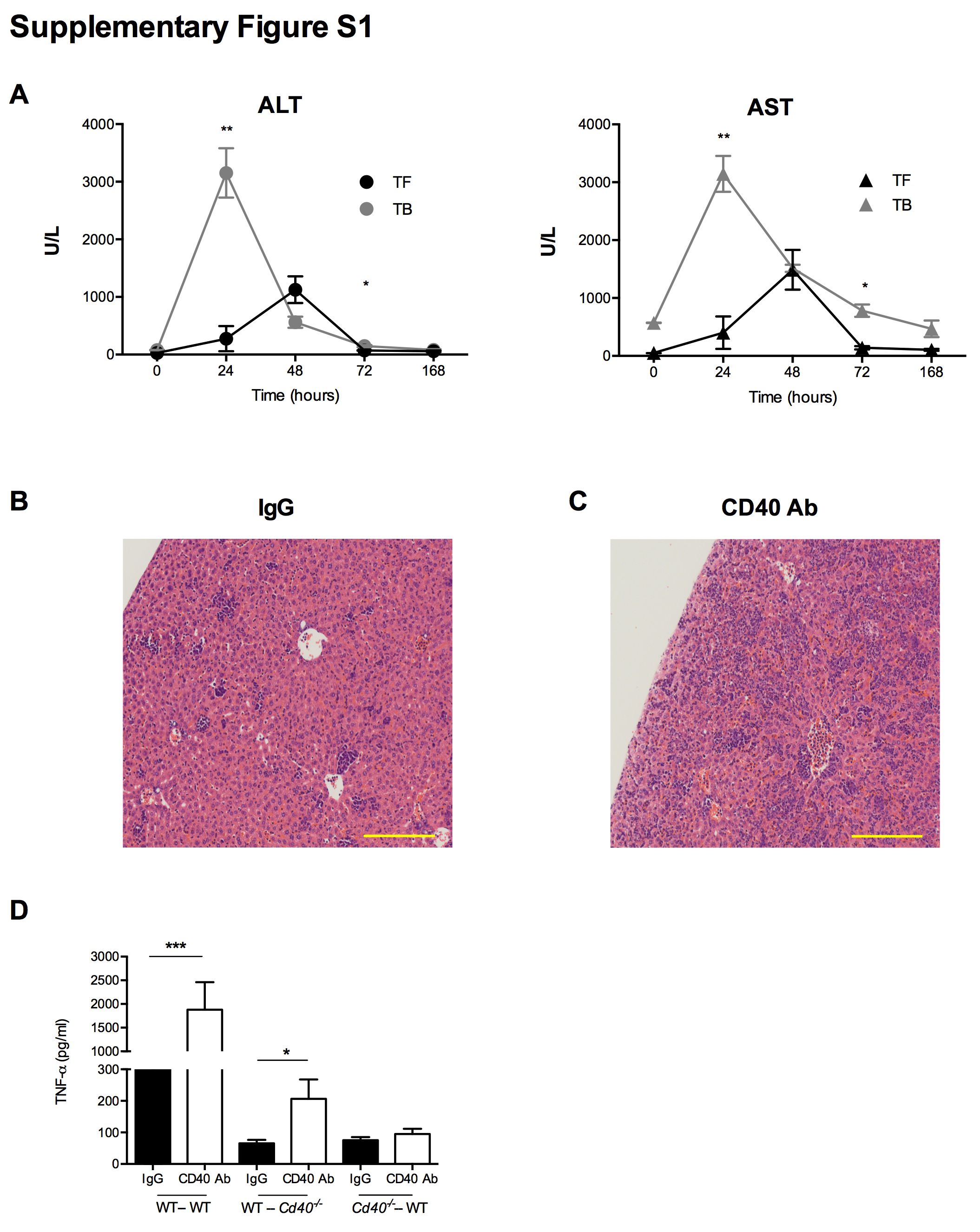 Supplementary Figure S1. Systemic agonistic anti-CD40 induces liver toxicity. TF and EL4 TB C57BL/6 mice (n=3 mice/time point) received CD40 Ab. Mice were sacrificed at the indicated time points. Serum ALT and AST (A) levels were quantified. Data expressed as mean  SEM, representative of two independent experiments. Representative hematoxilin and eosin staining of liver sections from BALB/c 4T1 TB mice 24 hours after IgG (B) or CD40 Ab (C). Images show a 20x magnification and yellow bar = 0.2mm. TB bone marrow chimeric mice (donorrecipient) received i.p. either CD40 Ab or IgG (n=4 mice/group) and were sacrificed 24 hours after antibody injection. Serum TNF- levels were quantified by ELISA (D). Data are expressed as mean  SEM, representative of two independent experiments. *P<0.05, ** P<0.01, *** P<0.005 : Student’s t test.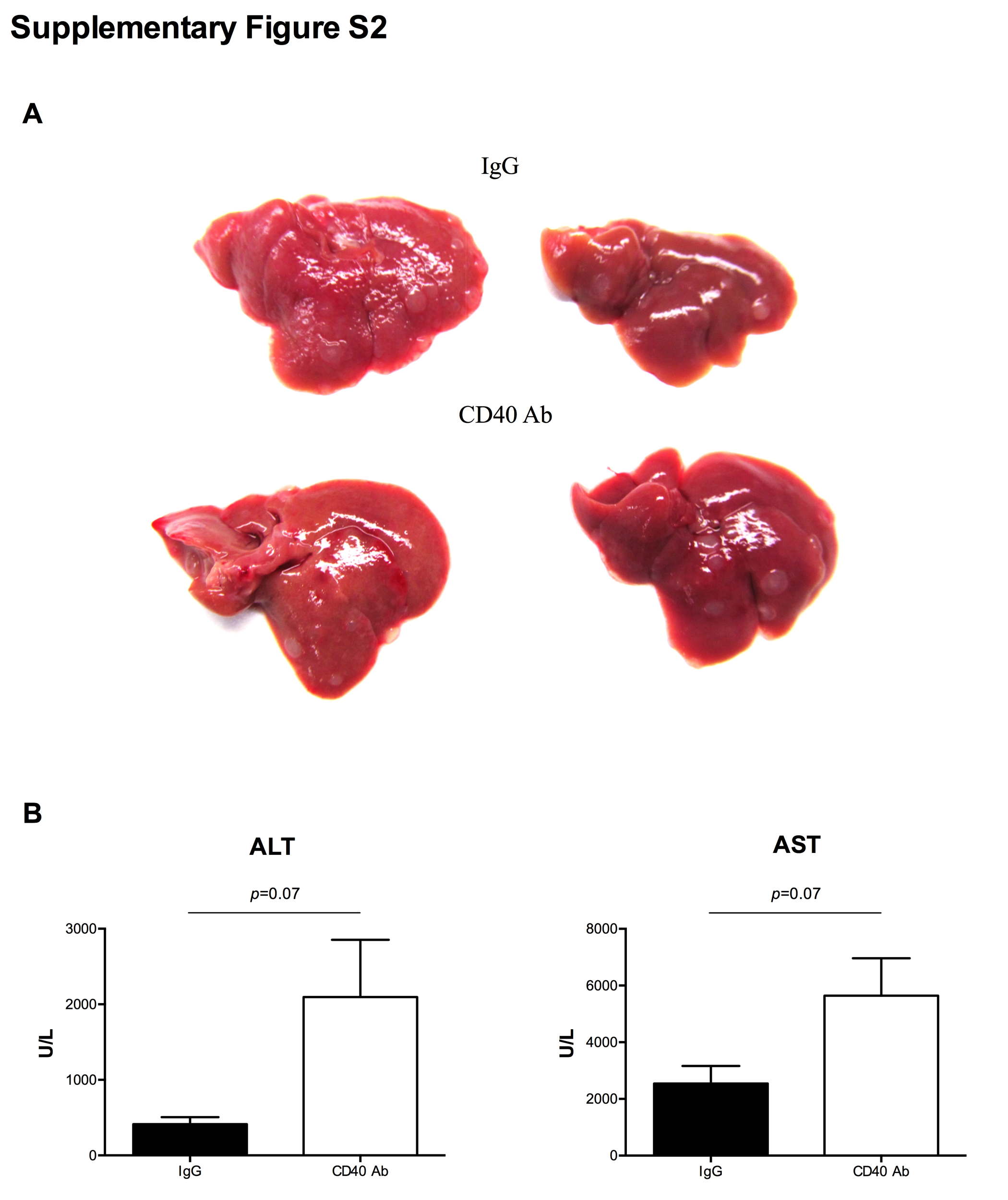 Supplementary Figure S2. Systemic administration of anti-CD40 agonist enhances liver inflammation in a model of hepatic metastases. 3x105 EL4 cells were inoculated into the spleens of C57BL/6 mice. 3 weeks after injection mice received either IgG or anti-CD40 agonist (n=4 mice/group). Data were generated 24 hours after either IgG or anti-CD40 treatment. (A) Representative image of EL4-induced hepatic metastases. ALT (B) and AST (C) serum levels. Cumulative data of two independent experiments are expressed as mean  SEM. p value is considered not statistically significant: Student’s t test.Supplementary Figure S3. Agonistic CD40 antibody induces CD11b+ Gr-1+ cell maturation in the liver.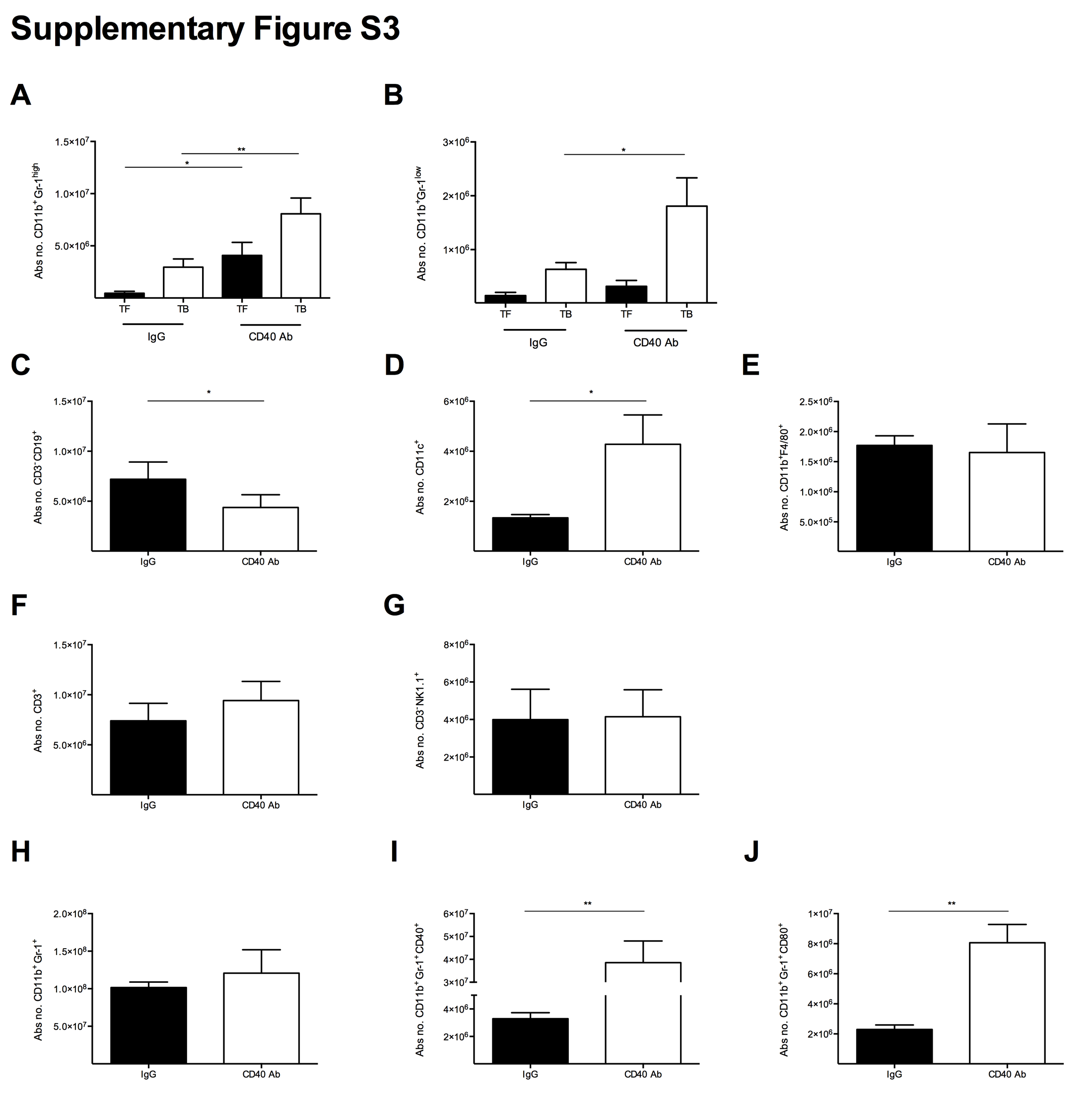 (A, B) TF and EL4 TB mice received i.p. either CD40 Ab or IgG. Absolute number of liver CD11b+Gr-1high G-MDSC (A) and CD11b+Gr-1low M-MDSC (B) 24 hours after injection are shown. Cumulative data expressed as mean  SEM, representative of 2 independent experiments. (C-J) EL4 TB mice received i.p. either CD40 Ab or IgG. (C-G) Absolute number of liver-infiltrating CD3-CD19+ B cells (C), CD11c+ DC (D), CD11b+F4/80+ macrophages (E), CD3+ T cells (F) and CD3-NK1.1+ NK cells (G) 24 hours after antibody injection are shown. Cumulative data expressed as mean  SEM, representative of 2 independent experiments.  (H-J) 4T1 TB mice received i.p. either CD40 Ab or IgG. Absolute number of hepatic CD11b+Gr-1+ (H), CD11b+Gr-1+CD40+ (I) and CD11b+Gr-1+CD80+ (J). Data expressed as mean  SEM, representative of two independent experiments. *P<0.05, ** P<0.01: Student’s t test.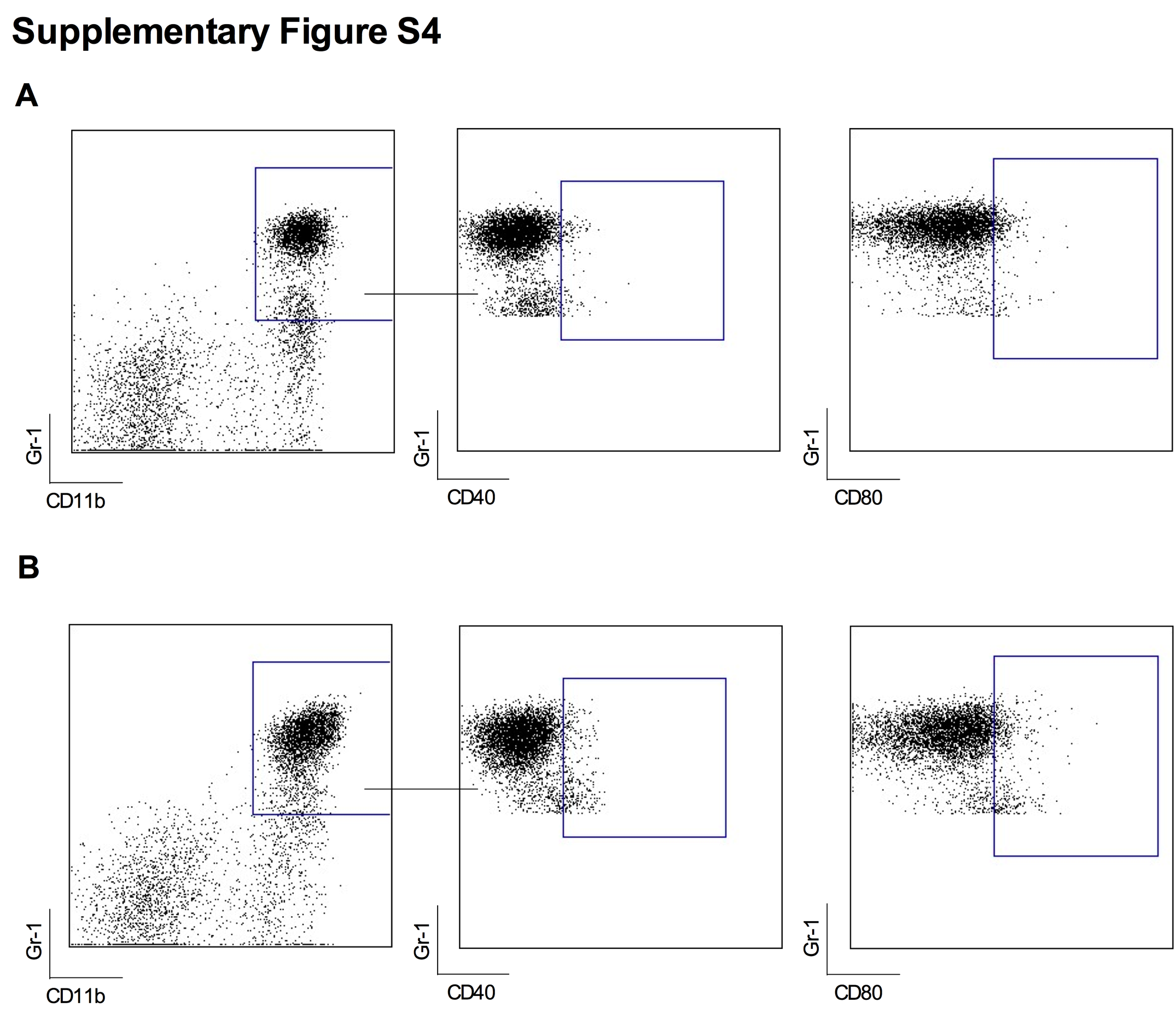 Supplementary Figure S4. Representative gating of CD40 and CD80 expression on tumor-induced hepatic CD11b+ Gr-1+ cells after agonist CD40 antibody injection.Representative dot plot of liver mononuclear cells from EL4 tumor-bearing mice which received i.p either control IgG (A) or agonistic anti-CD40 (B). Dot plots show the expression of CD40 and CD80 surface markers gated on CD11b+ Gr-1+ cells.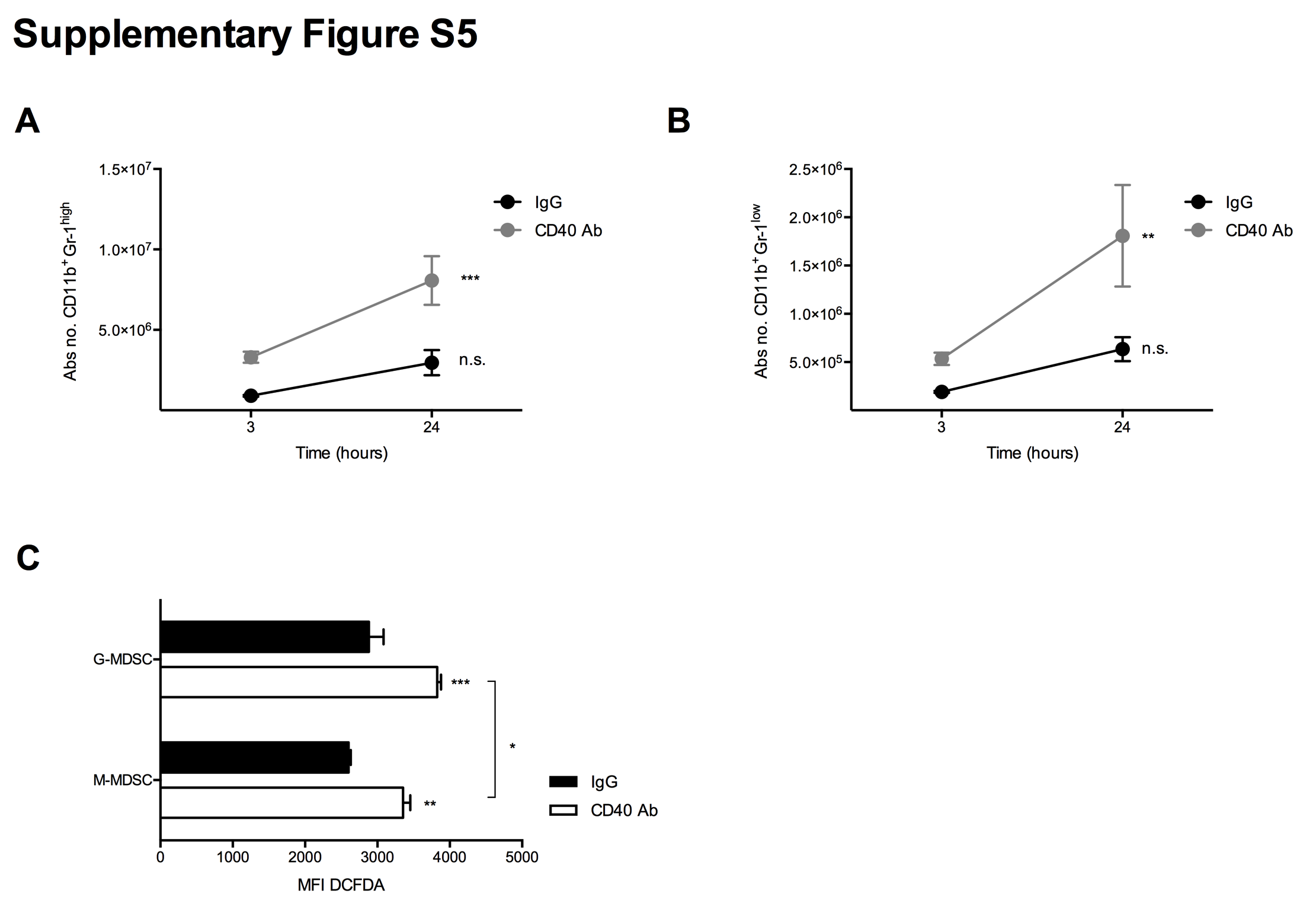 Supplementary Figure S5. Differential contribution of G-MDSC and MDSC subsets in agonistic CD40 antibody-mediated liver damage.Kinetics of CD11b+Gr-1high G-MDSC (A) and CD11b+Gr-1low M-MDSC (B) absolute numbers 3 and 24 hours after injection of either control IgG or agonistic anti-CD40 (n=2 mice/group). Statistics reflect whether absolute numbers vary among time points. Cumulative data are presented as mean  SEM, representative of three independent experiments. (C) Mean Fluorescence Intensity of DCFDA gated on hepatic G-MDSC and M-MDSC 3 hours after IgG or agonistic CD40 antibody injection (n=2 mice/group). Data expressed as mean  SEM are representative of at least 2 independent experiments. n.s. non significant, * P<0.05; ** P<0.01; *** P<0.005: two-way ANOVA.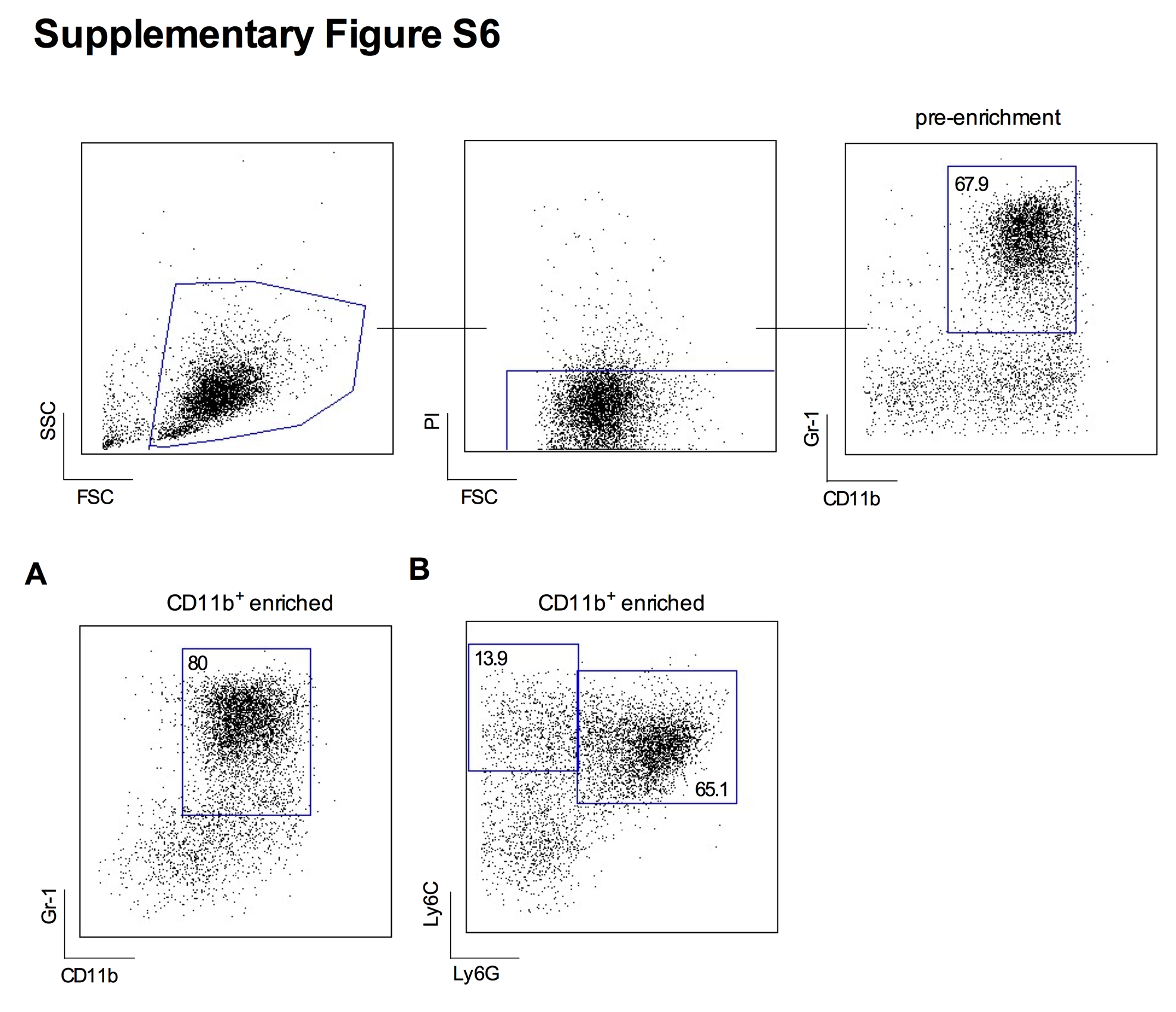 Supplementary Figure S6. Purity and phenotype of tumor-induced hepatic CD11b+enriched cells used for congenic transfer experiments.As described in Materials and Methods, liver CD11b cells from B16 GMCSF TB B6-CD45.1 mice were isolated using CD11b beads. Representative dot plot shows CD11b and Gr-1 expression on total liver mononuclear cells before and after (A) CD11b enrichment.  (B) Monocytic Ly6G- Ly6Chigh and granulocytic Ly6Clow Ly6Ghigh MDSC cell subsets gated on liver CD11b+ enriched cells prior to transfer.  5x107 B16 GMCSF-induced WT liver CD45.1+CD11b+ cells (n=3 mice) were injected i.v. into TF CD45.2+ Cd40-/- mice (n=6-8 mice/group). Then either IgG or CD40 Ab were injected i.p.  TF WT and Cd40-/- mice received CD40 Ab as a control (n= 3mice/group).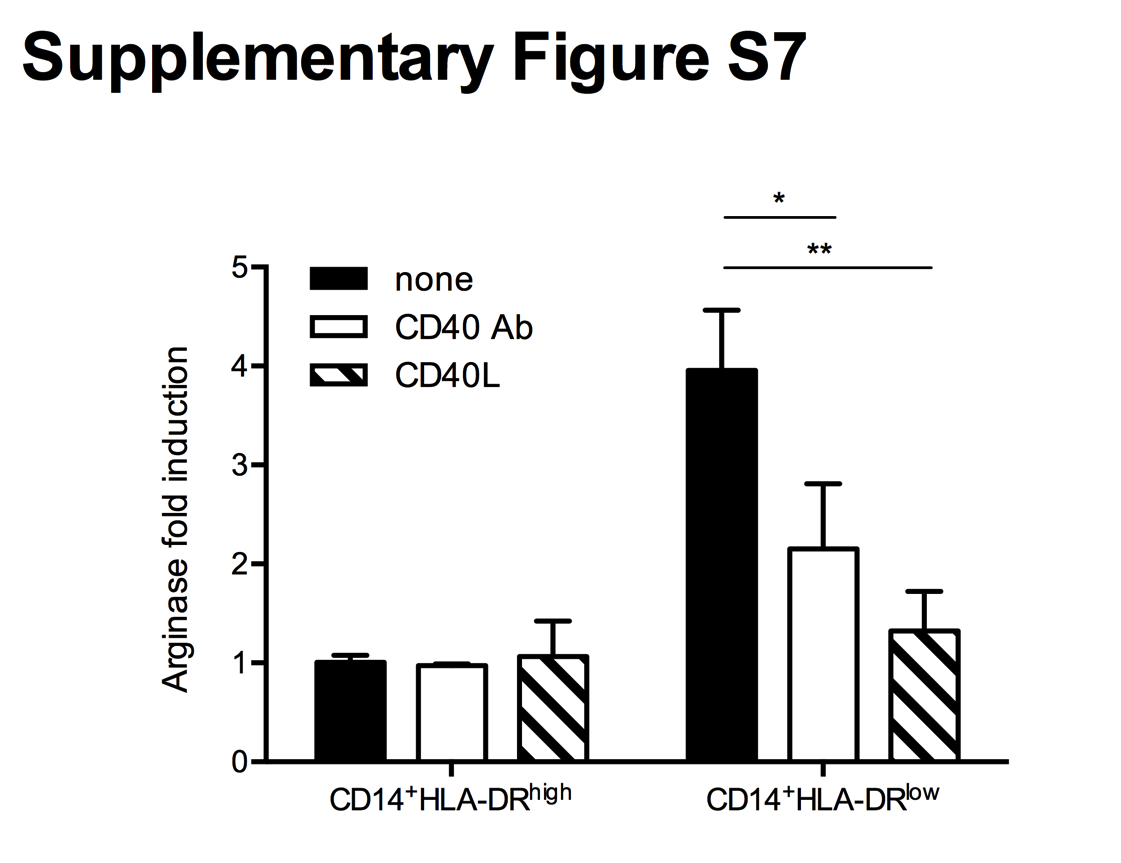 Supplementary Figure S7. Human anti-CD40 antibody modulates arginase expression in human MDSC. 2x105 sorted CD14+HLA-DRhigh or CD14+HLA-DRlow cells from healthy donors (n=4) were cultured in complete RPMI medium at the presence of either agonistic anti-human CD40 antibody (5 μg/ml) or megaCD40L (0.1 g/ml) for 24 hours. Results show the fold change induction in Arginase mRNA expression. Data expressed as mean  SEM are cumulative of 2 independent experiments. * P <0.05; ** P <0.01: two-way ANOVA.Supplementary Table 1AgeDiagnosisStagePatient 152HCCIVPatient 246HCCIVPatient 348ColonIVPatient 463PancreasIVPatient 562HCCIVPatient 663PancreasIVPatient 753PancreasIVPatient 866HCCIVPatient 955HCCIIIPatient 1041ColonIVPatient 1163RectumIIIPatient 1262HCCIVPatient 1341ColonIV